Silver CWM382A=55cm, B=4,43meter C~15-20cm, 
G1=54cm,G2=94cm, measurement on old 
lazy-bag, D=85cm, E=65, F=40cm, 
L1=4.10meter(length at boom), 
L2=4.25meter(length at top of bag).10mm rope on the bottom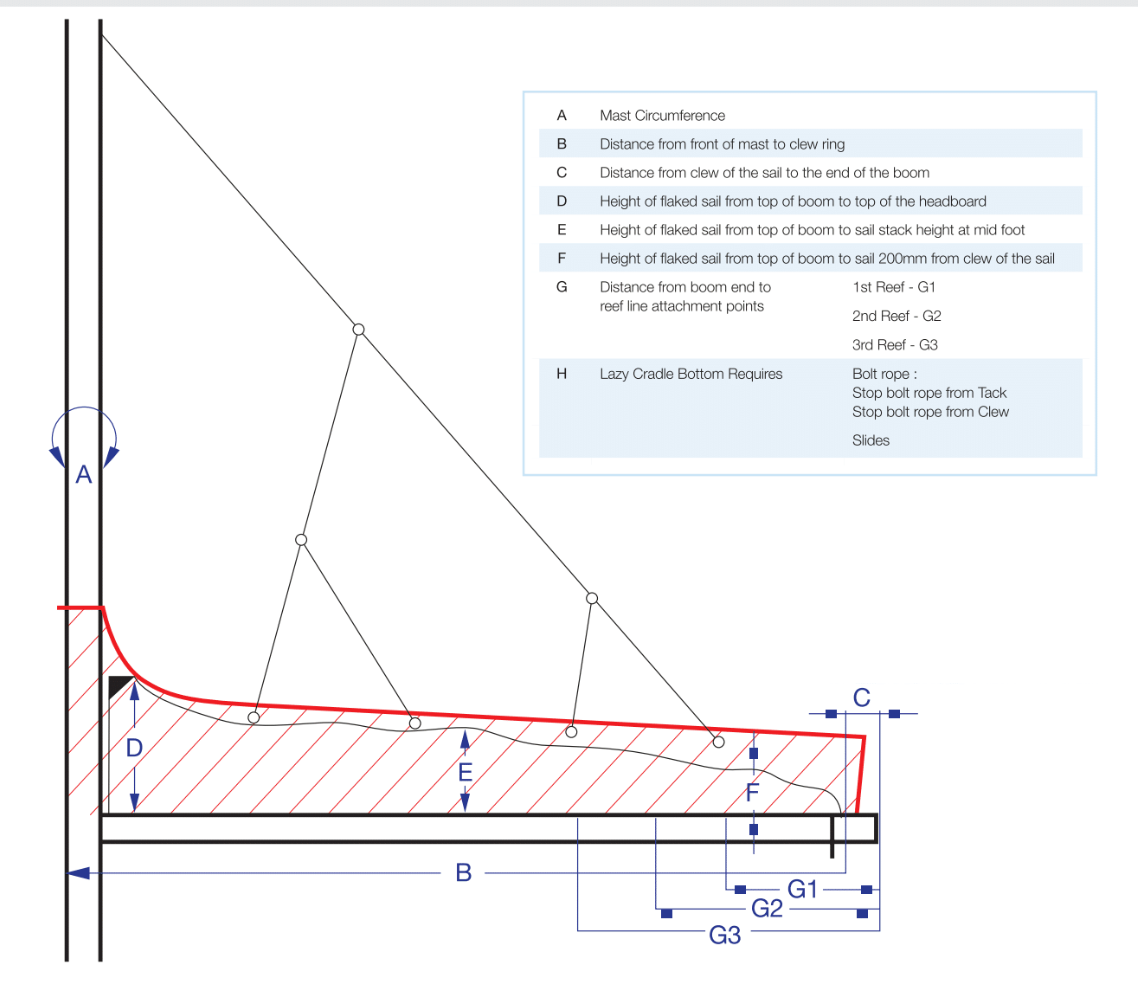  - Mainsail - 5001022 PerM0Sail LayoutNot Yet PostedM1Tack Cut Back (Aft face of Mast to center of tack Pin - A)50mmHELP M2Tack Cut Up (Top of Boom to Center of tack Pin - B)50mmHELP M3Clew Cut Up (Top of Boom to Center of Tack Pin - X)Or Loose FootedHELP M4Clew type (slug, outhaul car or ring with strap)Webbed O ringHELP M5Sunbrella clew cover for Furling MainsnaHELP M6Other OffsetsHELP M7HeadboardYesHELP M8Leech LineyesM9Foot LineNoM10Tack Ring TypeWebbed O ring HELP M11Tack angle88.5HELP M12Jack LineNoHELP M13Mast Bend (Luff Round)StdHELP M14Fractional Rig (Yes, No)NoHELP M15Mast - Keel or Deck Stepped?DeckM16Number of Reefs2  ReefsHELP M17Intermediate Reefing Diamond Eyes (Yes or No)NOHELP M18Foot Reefing Grommets (next to boom)N/AHELP M19Reefing Ring TypeLuff: Floppy 
reefing 
rings, 100mm
apartLeech Press RingHELP M20Luff Length (Max Hoist - P)11.77m  Max

(11.65m Net Finished size day of Delivery)HELP M21Foot Length (Max Foot - E)4.25m  Max

(4.20m Net Finished size day of Delivery) HELP M22 Leech Length (straight line head to clew)SailmakerHELP M23Bimini to Clear (yes or no)N/AHELPM24Foot RoundSailmakerM25Aspect RatioSailmaker HELPM26Vessel Backstay Measurement5.35HELP M27Luff Slides (Part Number)A014HELP M28Foot Slides (Part Number)Loose FootedHELP M29Roach TypeCruiseHELP M30Roach Factor1.1HELP M31MGMSailmakerHELP M32MGUSailmakerHELP M33Batten Type (Partial or Full)4 FullHELP M34Include BattensN/AM35Install Nylon Batten HoldersYesHELP M36Intermediate SlidersYes

1 - A014HELP M37Cloth Weight8.18M38Cut TypeCrossM39Sail AreaSailmakerM40CunninghamNoHELP M41TelltailsYesHELP M42Triple StitchYesM43Sail Logo and Color(red, blue or black)NoHELP M44Sail Logo ArtworkN/AM45Sail Numbers and ColorNoHELP M46Draft Stripe and Color(red, blue or black)Yes (Black)HELP M47Overhead Leech LineNoM48Specialty SailNoHELPM49Boom CoverNoHELPM50Lazy BagYesHELP - Headsail -5001022 PerH0Sail LayoutNot Yet PostedH1Size of Headsail (110, 135, 150 etc.)"130HELP H2Luff Length, Max Hoist, B measurement13.36m webbing loop tip to webbing loop tip (Max)

(13.12m Net Finished size day of delivery)HELP H3Leech LengthsailmakerHELP H4Foot LengthsailmakerHELP H5Tack and Head FittingsWebbign LoopsH6Clew Type (Press ring or 0-Ring)Press Ring  HELP H7Leech LineYesH8Reefs for Hank on Sail (specify Qty of tiedowns)No Manual ReefsH9Foot LineYesH10Track 1 (Tack to Genoa Track Beginning)4.59m  HELP H11Track 2 (Tack to Genoa Track Ending)6.89mExtra info: L=1,40meter, 
M=1,40meter K=1,40 K just in-
front of T1 HELP H12Vessel "I" Measurement13.65mHELP H13Vessel "J" Measurement3.82mHELP H14Calculated Forestay LengthSailamkerH15ReefN/AH16LPSailmakerHELP H17Color of SuncoverSilver CWM382HELP H18Side of Sail for Suncover (port or Stbd)Starboard  H19Luff Tape Size (such as #6)5.5mm  HELP H20Furler ManufacturerProfurl 
B35SH21Foam LuffYesHELP H22Cut TypeCrossH23Sail AreaSailamkerH24TelltailsYesHELP H25Telltail WindowNoH26Triple StitchYESH27LogoNoHELPH28Cloth Weight8.18H29Sail Numbers and Color (red, blue or black)NoHELP H30Sheeting Stripe (red, blue, black)NoHELP H31Draft Stripe Color  (red, blue or black)Yes (Black)HELP H32Clew Height off DecksailmakerHELP H33Tack Height off Deck54cm  HELP H34Luff tape starts 40cm  up from Tack40cm  HELPH35Specialty SailNoHELPCustomer Note: All details we can check as sailmakers are based on accurate vessel I and J MeasurementsHELP